How to: Upload documents into UKGLog into UKGProMenu – My Team – My EmployeesSearch for employee’s nameClick on employee’s name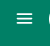 Click on the Side Navigation menu (three lines in top left-hand corner) Scroll down until you see the “Documents” section Click on the “employee documents” sectionClick the “Add” button in the top rightClick “Choose file”Locate the file on your computerIn the “Document Title” box, title the document (see below)In the “Category” box, select appropriate category  (see below)In the “Expiration Date” box – leave blankChoose “Viewable by Employee” box, if necessaryIn the “Notes” box – provide details about the document, if necessary.Choose “Save” in the top rightChoose your PeopleOps Business Partner (or payroll coordinator, if it is a payroll document) as the “Approver Level 1”Click “Submit” in the top rightType of DocNaming ConventionUKGPro CategoryApplicationApplicationNew HireCAPSCAPS BackgroundHireRightHireRightBackgroundOutmatchReferencesBackgroundJob DescriptionJob DescriptionJob description OIGOIGBackgroundPOETPOETEmployee HealthTBTB 1/2Employee HealthDriver’s licenseDrivers LicenseDriver’s RecordMVRMVRDriver’s RecordProof of InsuranceInsuranceDriver’s RecordROC Notes/1:1 Notes/EtcPerformance NotesPerformanceCorrective ActionLevel of Corrective ActionPerformance PolicyName of PolicySign-Off/AcknowledgmentConditional offer formConditional Offer FormSign-Off/AcknowledgmentEmployee Availability FormAvailabilitySign-Off/AcknowledgmentLicense VerificationDORA VerificationTraining & CertificationsDHS Fingerprint ResultsCBI/FBI_VECHS/FacilityBackground ChecksDYS Clearance ResultsDYS ResultsBackground ChecksTrainings or CertificationsTraining NameTraining/CertificationsEducation VerificationDiploma/TranscriptCareer/Education